INDIVIDUELE MEDISCHE STEEKKAART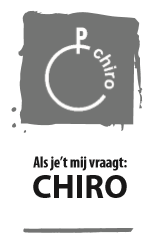 Met deze Individuele Medische Steekkaart geven ouders alle noodzakelijke inlichtingen over hun kind aan de Chiroleiding.  De leidingsploeg zal deze informatie vertrouwelijk behandelen.LET OP!Geef altijd voldoende zaken mee op bivak/weekend:- SIS-kaart- Twee kleverbriefjes van het ziekenfondsDie heb je nodig bij de apotheker of een ziekenhuisonderzoek.IDENTITEITSGEGEVENS VAN HET KINDNaam Voornamen Geboortedatum Straat en nummer Postcode en gemeente Telefoonnummer Gsm-nummer ouders/voogd Wie contacteren wanneer ouders niet te bereiken zijn?Naam Telefoonnummer MEDISCHE GEGEVENSNaam en telefoonnummer huisarts Bloedgroep en resusfactor Ziekten of heelkundige ingrepen Werd uw kind gevaccineerd tegen tetanus?	 Ja, in het jaar 	 NeenUw kind lijdt aan: astma bedwateren epilepsie hartkwaal hooikoorts huidaandoening reuma slaapwandelen suikerziekte allergie voor bepaalde voedingsmiddelen:  allergie voor bepaalde stoffen:  allergie voor bepaalde geneesmiddelen:  andereWat moet de leiding zeker weten over bovenstaande aandoeningen? Wat moet er gebeuren in noodsituaties?Eet uw kind vegetarisch, halal of een ander specifiek dieet? Ja, namelijk:  NeenMoet uw kind tijdens het verblijf geneesmiddelen innemen? Ja, welke, hoe dikwijls en hoeveel:  NeenIs uw kind vlug moe	 Ja	 NeenKan u kind deelnemen aan sport en spel afgestemd op zijn/haar leeftijd?	 Ja	 NeenKan uw kind zwemmen		 Ja	  NeenLeiding mag - behalve EHBO - niet op eigen initiatief medische handelingen uitvoeren. Zonder toestemming van de ouders mogen ze zelfs geen lichte pijnstillende of koortswerende medicatie toedienen, zoals Perdolan, Dafalgan of aspirines. Hieronder kunt u hen die toestemming geven, zodat ze voor dergelijke zorgen niet naar een arts moeten.Wij geven toestemming aan de leiding om bij hoogdringendheid aan onze zoon of dochter een dosis via de apotheek vrij verkrijgbare pijnstillende en koortswerende medicatie toe te dienen: * Ja	 Neen* Gebaseerd op aanbeveling Kind&Gezin 09.12.2009 – Aanpak van koorts/toedienen van geneesmiddelen in de kinderopvangANDERE INLICHTINGENWanneer er iets verandert aan de gezondheidstoestand van uw kind is het belangrijk om dat door te geven aan de leiding zodat zij altijd op de gepaste manier kunnen reageren. Ondergetekende verklaart dat de ingevulde gegevens volledig en correct zijn Voornaam en naamDatum Handtekening 